ROTINA DO TRABALHO PEDAGÓGICO PARA SER REALIZADA EM DOMICÍLIO (M I-C ) – Profª Tatiana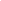 Data: 05/07 a 09/07 de 2021 Creche Municipal “Maria Silveira Mattos”SEGUNDA-FEIRATERÇA-FEIRAQUARTA-FEIRAQUINTA-FEIRASEXTA-FEIRA***MATERNAL 1-C*Vídeo interativo: Dança do movimento/Canções infantishttps://www.youtube.com/watch?v=Fj_GFtYc8-cO link será disponibilizado no grupo.*Atividade: Vamos dançar e fazer movimentos? *Objetivo: Estimular a   expressão de sentimentos, flexibilidade e consciência corporal. Coordenação motora.*Desenvolvimento:  Assista ao vídeo com a criança e interaja com ela, fazendo os movimentos,  dançando conforme a letra musical. 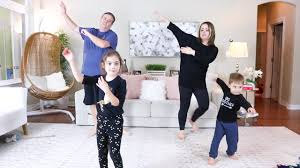 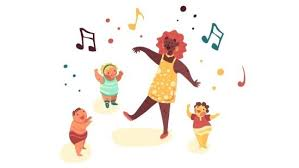 ***MATERNAL 1-C*Hora da história:  História cantada/musicalização infantil/Lagartinhahttps://www.youtube.com/watch?v=W4L1DYZEd 8sO link será disponibilizado no grupo.*Objetivo: Promover um momento de relaxamento, concentração e atenção. Desenvolver interesse pelas músicas infantis e histórias.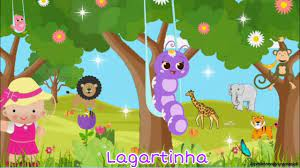 ***MATERNAL 1-C*Hora da música: Mundo Bita/Massinhahttps://www.youtube.com/watch?v=JTJfJ0jWQGo*Aula gravada pela professora Tatiana:Vamos fazer uma massinha de modelar?https://www.youtube.com/watch?v=wCPEMDiuDZA*Objetivo: Desenvolver a coordenação motora fina, concentração e imaginação. Você vai precisar de: 2 copos americanos de farinha de trigo, ½ copo de sal, 1 copo de água filtrada, 1 colher de sopa de óleo de cozinha, 3 corantes alimentícios líquidos das cores que você preferir.Os links serão disponibilizados no grupo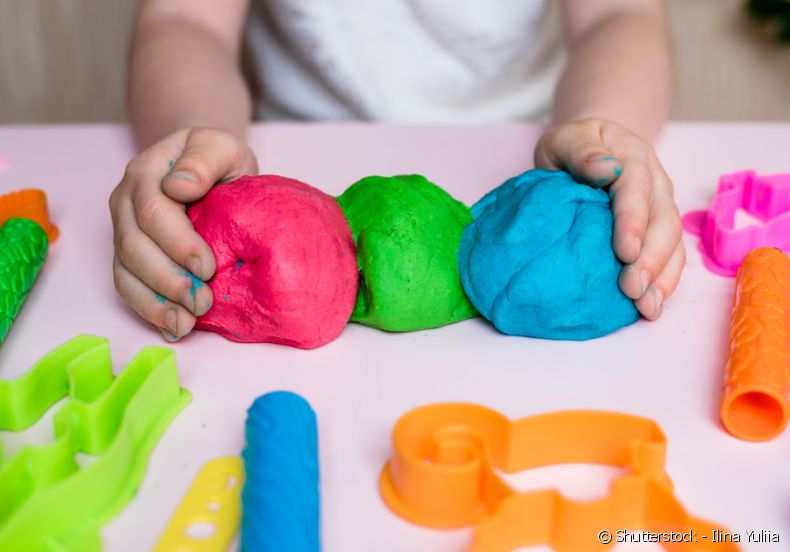 ***MATERNAL 1-C*Hora da história: Quando me sinto triste/Trace MoroneyHistória narrada pela prof. Tatiana. https://www.youtube.com/watch?v=vk VXDwijBE&t=28sO link será disponibilizado no grupo.*Objetivo: Reconhecer seus sentimentos. Aumentar o interesse pelas histórias e aguçar a imaginação e fala.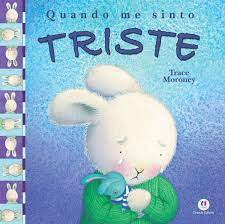 ***MATERNAL 1-CFERIADO:SOLDADO CONSTITUCIONALISTA